Table of ContentExecutive summaryOpportunityThe NeedThe SolutionBusiness modelThe market CompetitorsCurrent alternativesOur advantageVision statementExecutionMarketing & SalesMilestone & Work planCompanyOverviewTeam Management teamAdvisorsRoles and responsibilitiesFinancial planForecastKey assumptionRevenue per monthExpenses per monthNet Profit per quarterFinancing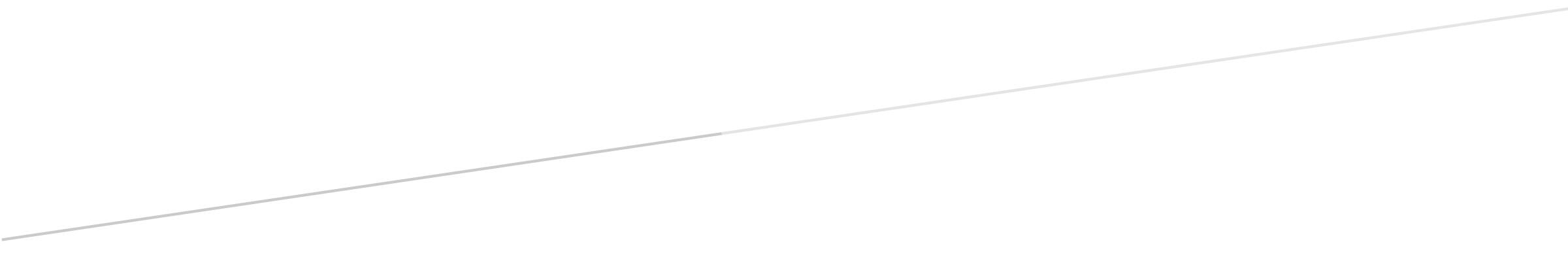 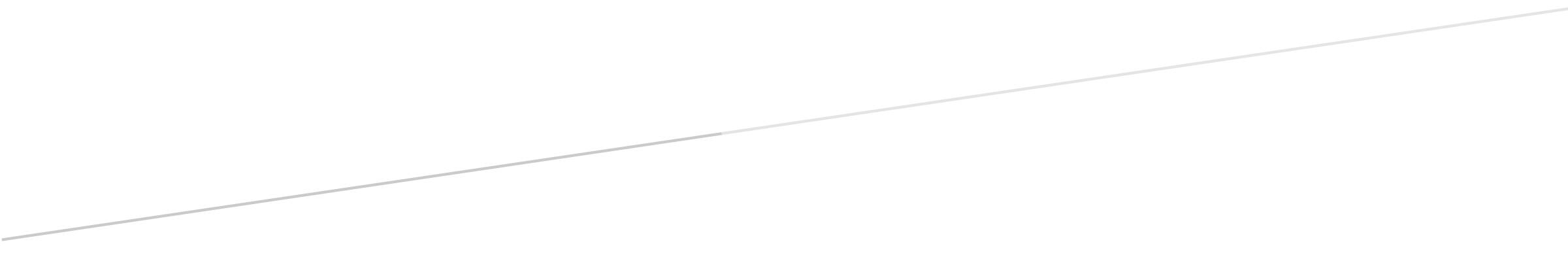 